ПРОТОКОЛ №315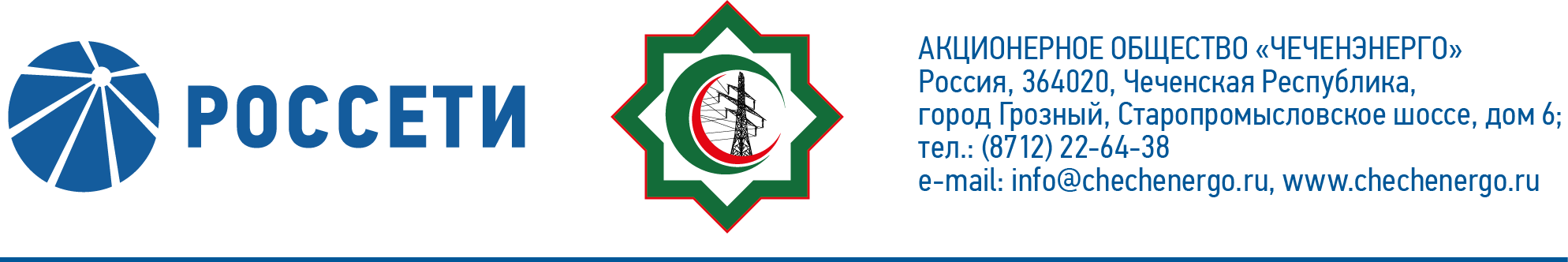 заседания Совета директоров АО «Чеченэнерго»Дата проведения: 25 октября 2023 года.Форма проведения: опросным путем (заочное голосование).Дата и время подведения итогов голосования: 25 октября 2023 года 23:00.Дата составления протокола: 25 октября 2023 года.Всего членов Совета директоров Общества – 6 человек.В голосовании приняли участие (получены опросные листы):  Кадиров Иса Салаудинович Уколов Владимир Анатольевич Боев Сергей Владимирович Айметов Рустем Рафаэльевич Хакимов Адам Салаудинович Жумаев Лом-Али НажаевичКворум имеется.ПОВЕСТКА ДНЯ:Об утверждении Отчета о выполнении ключевых показателей эффективности (КПЭ) единоличного исполнительного органа АО «Чеченэнерго» за 2022 год.Об утверждении Программы отчуждения непрофильных активов АО  «Чеченэнерго» в новой редакции.Итоги голосования и решения, принятые по вопросам повестки дня:Вопрос №1: Об утверждении Отчета о выполнении ключевых показателей эффективности (КПЭ) единоличного исполнительного органа АО «Чеченэнерго» за 2022 год.Решение:1. В целях оценки выполнения ключевых показателей эффективности (КПЭ) «Снижение удельных операционных расходов (затрат)», «Выполнение графика ввода объектов в эксплуатацию» единоличного исполнительного органа АО «Чеченэнерго» за 2022 год, в связи с наличием объективных причин учесть корректировки соответствующих КПЭ на факторы нормализации согласно приложению № 1 к настоящему решению Совета директоров Общества.2. Утвердить Отчет о выполнении ключевых показателей эффективности (КПЭ) единоличного исполнительного органа АО «Чеченэнерго» за 2022 год (далее – Отчет) в соответствии с приложением № 2 к настоящему решению Совета директоров Общества.3. В связи с отсутствием мероприятий АО «Чеченэнерго» в Программе инновационного развития ПАО «Россети», а также отсутствием утвержденной Программы инновационного развития Общества на 2022 год, являющейся источником информации для расчета фактического значения КПЭ «Эффективность инновационной деятельности», на основании п. 1.8 Методики расчета и оценки выполнения ключевых показателей эффективности единоличного исполнительного органа АО «Чеченэнерго» (далее – Методика), утвержденной Советом директоров Общества от 19.10.2020 (протокол от 20.10.2020 № 220), с учетом изменений, утвержденных Советом директоров Общества от 30.12.2022 (протокол от 30.12.2022 № 286), данный КПЭ не оценивается, его удельный вес перераспределяется на оставшиеся показатели премирования периода пропорционально их удельным весам в системе мотивации.4. В связи с отсутствием у АО «Чеченэнерго» просроченной дебиторской задолженности за оказанные услуги по передаче электроэнергии на начало и конец отчетного периода, на основании п. 1.8 Методики КПЭ «Показатель снижения дебиторской задолженности» не оценивается, его удельный вес перераспределяется на оставшиеся показатели премирования периода пропорционально их удельным весам в системе мотивации.5. В связи с присвоением АО «Чеченэнерго» статуса гарантирующего поставщика на территории Чеченской Республики в соответствии с приказами Минэнерго России от 27.04.2021 № 312 и от 29.04.2022 № 377 КПЭ «Оплата потерь электроэнергии» не оценивается. В системе мотивации показатель является коэффициентом депремирования и перераспределение на оставшиеся показатели периода в системе мотивации не требуется.6. В связи с отсутствием у АО «Чеченэнерго» действующих договоров на оказание услуг по передаче электроэнергии на начало и конец 2022 года КПЭ «Уровень реализации оказанных услуг по передаче электроэнергии» не оценивается. В системе мотивации показатель является коэффициентом депремирования и перераспределение на оставшиеся показатели периода в системе мотивации не требуется.7. Отметить невыполнение КПЭ «Рентабельность инвестированного капитала», «Повышение производительности труда», «Выполнение графика ввода объектов в эксплуатацию», «Достижение уровня надежности оказываемых услуг», «Отсутствие несчастных случаев на производстве» за 2022 год.8. Годовое премирование единоличного исполнительного органа АО «Чеченэнерго» осуществить согласно утвержденному Отчету в соответствии с пунктами 2-7 настоящего решения в размере 39,44% от максимального размера годового вознаграждения за выполнение всех КПЭ.Голосовали «ЗА»: Кадиров И.С., Боев С.В., Уколов В.А., Айметов Р.Р., Хакимов А.С., Жумаев Л.-А. Н.«ПРОТИВ»: нет  «ВОЗДЕРЖАЛСЯ»: нетРешение принято единогласно.Вопрос №2: Об утверждении Программы отчуждения непрофильных активов АО «Чеченэнерго» в новой редакции.Решение:1. Утвердить Программу отчуждения непрофильных активов АО «Чеченэнерго» в новой редакции (далее – Программа) согласно приложению № 3 к настоящему решению Совета директоров Общества.2. Поручить единоличному исполнительному органу АО «Чеченэнерго» обеспечить приведение организационно-распорядительных документов АО «Чеченэнерго» в соответствие Программе.3. Поручить единоличному исполнительному органу АО «Чеченэнерго» обеспечить проведение всех мероприятий, предусмотренных Программой, и во исполнение Программы своевременное вынесение на рассмотрение Совета директоров АО «Чеченэнерго» вопросов:3.1. Об утверждении реестра непрофильных активов АО «Чеченэнерго».Срок: ежегодно, не позднее 30 календарных дней месяца, следующего за отчетным календарным годом. 3.2. О рассмотрении отчета о ходе исполнения реестра непрофильных активов АО «Чеченэнерго» (при наличии непрофильных активов).Срок: ежеквартально, не позднее 30 календарных дней месяца, следующего за отчетным кварталом.3.3. О рассмотрении отчета о ходе исполнения реестра непрофильных активов АО «Чеченэнерго» за 4 квартал календарного года и календарный год (ежегодный отчет) (при наличии непрофильных активов).Срок: ежегодно, не позднее 30 календарных дней месяца, следующего за отчетным годом.4. Признать утратившими силу пункты 1 и 2 решения Совета директоров АО «Чеченэнерго» (протокол от 17.01.2022 № 249) по вопросу № 2 «Об утверждении Программы отчуждения непрофильных активов АО «Чеченэнерго» в новой редакции» с даты принятия настоящего решения.Голосовали «ЗА»: Кадиров И.С., Боев С.В., Уколов В.А., Айметов Р.Р., Хакимов А.С., Жумаев Л.-А. Н.«ПРОТИВ»: нет  «ВОЗДЕРЖАЛСЯ»: нетРешение принято единогласно.Председатель Совета директоров         		        	                     И.С. КадировКорпоративный секретарь						       Н.С. КанцуроваПриложение:1.Факторы нормализации ключевых показателей эффективности (КПЭ) единоличного исполнительного органа АО «Чеченэнерго» за 2022 год.2.Отчет о выполнении ключевых показателей эффективности (КПЭ) единоличного исполнительного органа АО «Чеченэнерго» за 2022 год.3.Программа отчуждения непрофильных активов АО «Чеченэнерго».